Территориальная избирательная комиссияКурганинскаяЛенина ул., д. . Курганинск, Краснодарский край, 352430Тел./факс (86147)2-13-74, 2-16-03РЕШЕНИЕ 22 сентября 2023 года                                                                              № 69/1004О схеме избирательных округовпо выборам депутатов Совета Петропавловского сельского поселения Курганинского районаВ    соответствии    со   статьей  18 Федерального закона от 12 июня 2002 г. № 67-ФЗ «Об основных гарантиях избирательных прав и права на участие в референдуме граждан Российской Федерации», статьей 14  Закона   Краснодарского   края   от 26 декабря 2005 года № 966-КЗ «О муниципальных выборах в Краснодарском крае», территориальная избирательная комиссия Курганинская РЕШИЛА:1.Определить новую схему избирательных округов по выборам депутатов Совета Петропавловского сельского поселения Курганинского района (далее – Схема) и графическое изображение этой схемы (прилагаются).2. Направить настоящее решение в Совет Петропавловского сельского поселения Курганинского района.3. Разместить настоящее решение на странице территориальной избирательной комиссии Курганинская сайта администрации муниципального образования Курганинский район в сети Интернет.4. Контроль  за выполнением пунктов 2 и 3 данного решения возложить на секретаря   территориальной   избирательной  комиссии Курганинская Медведскую О.С.             Председательтерриториальной избирательной      комиссии Курганинская                                                                 Д.В. Шунин              Секретарь территориальной избирательнойПРИЛОЖЕНИЕ № 1                                                                              УТВЕРЖДЕНО                                                                              решением ТИК Курганинская                                                                           от 22.09.2023 г. № 69/1004Описание границ избирательных округов по выборам депутатов Совета Петропавловского сельского поселенияКурганинского района	Численность избирателей зарегистрированных на территории           Петропавловского сельского поселения  5009 человек.Количество  депутатских мандатов	                                       18Количество избирательных округов		                    5в том числе:Трехмандатных							           2Четырехмандатных							 3Петропавловский трехмандатный избирательный округ №1	В границах: в ст.Петропавловской от центрального моста через реку Чамлык по ул. Площадь Свободы (четная сторона) до ул.Октябрьской, по ул.Октябрьской (четная сторона) до северной окраины станицы, по северной окраине станицы до восточной окраины станицы, по восточной окраине станицы до реки Чамлык, по правому берегу по течению реки Чамлык до центрального моста на реке Чамлык	Центр – избирательный участок №27-26 - здание МБУ ДО ЦДТ ст.Петропавловской, ст.Петропавловская, ул.Энгельса,3, телефон 6-22-49.Количество избирателей, зарегистрированных в округе 840 человек.Петропавловский трехмандатный избирательный округ №2	В границах: в ст.Петропавловской от центрального моста через реку Чамлык на ул.Ленина, по левому берегу против течения реки Чамлык до юго-восточной окраины станицы, по юго-восточной окраине станицы до южной окраины станицы, по южной окраине станицы до ул.Пролетарской, по ул.Пролетарской (четная сторона) до пешеходного моста через реку Чамлык, от пешеходного моста по ул.Поселок Пролетарский (обе стороны) до ул.Площадь Свободы, по ул.Площадь Свободы (нечетная сторона) до центрального моста через реку Чамлык на ул.Ленина.	Центр – избирательный участок №27-27 – здание МАОУ СОШ №10 ст.Петропавловская, ул.Пролетарская,69, телефон 6-22-42.Количество избирателей, зарегистрированных в округе 839 человека.Петропавловский четырехмандатный избирательный округ №3	В границах: в ст.Петропавловской от южной окраины станицы по ул. Пролетарской (нечетная сторона) до пешеходного моста через реку Чамлык, от пешеходного моста через реку Чамлык, по пастбищу до северной окраины станицы, по северной окраине станицы до ул.Кирова, по ул.Кирова (четная сторона) до ул.Широкой, по ул.Широкой (нечетная сторона) до ул.КИМ, по ул.КИМ (четная сторона) до ул.Д.Бедного, по ул.Д.Бедного (четная сторона) до ул.Кирова, по ул.Кирова (четная сторона) до южной окраины станицы, по южной окраине станицы до ул.Пролетарской.	Центр – избирательный участок №27-28 – Дворец культуры, фойе, ст.Петропавловская, ул.КИМ,51, телефон 6-31-01.Количество избирателей, зарегистрированных в округе 1134 человек.Петропавловский четырехмандатный избирательный округ №4	В границах: в ст.Петропавловской от начала ул.Кирова по южной окраине станицы до западной окраины станицы, по западной окраине станицы до северной окраины станицы, по северной окраине станицы до ул.Кирова, по ул.Кирова (нечетная сторона) до ул.Широкой, по ул.Широкой (четная сторона) до ул.КИМ, по ул.КИМ (нечетная сторона) до ул.Д.Бедного, по ул.Д.Бедного (нечетная сторона) до ул.Кирова, по ул.Кирова (нечетная сторона) до южной окраины станицы.	Центр – избирательный  участок  №27-29  –  здание муниципального бюджетного  дошкольного  учреждения  Детский сад № 17, ст-ца Петропавловская, ул. Ленина, 122, телефон 6-22-79.Количество избирателей, зарегистрированных в округе 1110 человек.Петропавловский четырехмандатный избирательный округ №5	В границах: пос.Северный, полностью, пос.Первомайский, полностью. В территорию избирательного округа входят избирательные участки:	№27-30 – здание конторы СПК «Северный», пос.Северный, ул.Победы,15, телефон 7-59-19, количество избирателей 691 человек;	№27-31 – Здание сельского клуба поселка Первомайский, пос. Первомайский, ул.Школьная,5, телефон 6-68-87, количество избирателей 395 человек.	Центр – избирательный участок №27-30.Общее количество избирателей, зарегистрированных в округе 1086 человек.Председатель территориальнойизбирательной  комиссии  Курганинская                                               Д.В. Шунин ПРИЛОЖЕНИЕ № 2                                                                              УТВЕРЖДЕНО                                                                              решением ТИК Курганинская                                                                           от 22.09.2023 г. № 69/1004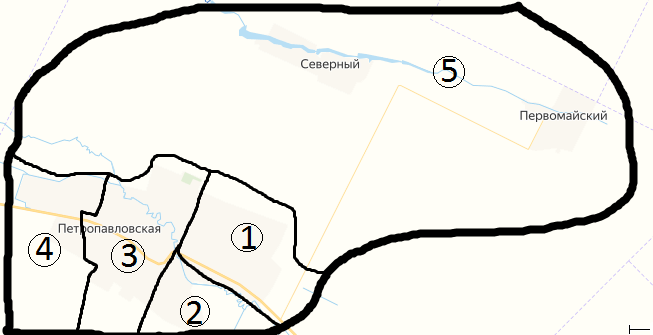       комиссии Курганинская                                                           О.С. Медведская